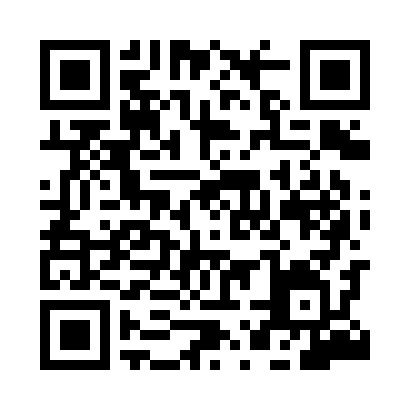 Prayer times for Zimao, PortugalMon 1 Apr 2024 - Tue 30 Apr 2024High Latitude Method: Angle Based RulePrayer Calculation Method: Muslim World LeagueAsar Calculation Method: HanafiPrayer times provided by https://www.salahtimes.comDateDayFajrSunriseDhuhrAsrMaghribIsha1Mon5:387:131:346:047:569:262Tue5:367:111:346:057:579:273Wed5:347:101:346:067:589:294Thu5:327:081:336:068:009:305Fri5:307:061:336:078:019:316Sat5:287:051:336:088:029:337Sun5:267:031:336:088:039:348Mon5:247:021:326:098:049:359Tue5:227:001:326:108:059:3710Wed5:206:581:326:118:069:3811Thu5:186:571:326:118:079:3912Fri5:176:551:316:128:089:4113Sat5:156:531:316:138:099:4214Sun5:136:521:316:138:109:4415Mon5:116:501:316:148:119:4516Tue5:096:491:306:158:139:4717Wed5:076:471:306:158:149:4818Thu5:056:461:306:168:159:4919Fri5:036:441:306:178:169:5120Sat5:016:431:296:178:179:5221Sun4:596:411:296:188:189:5422Mon4:576:401:296:198:199:5523Tue4:556:381:296:198:209:5724Wed4:536:371:296:208:219:5825Thu4:516:351:296:208:2210:0026Fri4:496:341:286:218:2310:0127Sat4:486:331:286:228:2410:0328Sun4:466:311:286:228:2510:0429Mon4:446:301:286:238:2710:0630Tue4:426:291:286:248:2810:08